(A=48, S=0)Vice-Chair
Bates, Patricia C.

Members
Bradford, Steven
Durazo, Maria Elena
Hill, Jerry
Jones, Brian W.
Wieckowski, Bob
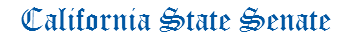 APPROPRIATIONS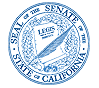 ANTHONY PORTANTINO CHAIRStaff Director
Mark McKenzie

Principal Consultant
Ashley Ames
Debra Cooper
Lenin Del Castillo
Robert Ingenito
Samantha Lui
Shaun Naidu

Committee Assistant
Jennifer Douglas
Itzel Vargas
State Capitol, Room 2206
(916) 651-4101
AGENDAMonday, July 1, 2019 
10:30 a.m. -- John L. Burton Hearing Room (4203)(Please note time change)AGENDAMonday, July 1, 2019 
10:30 a.m. -- John L. Burton Hearing Room (4203)(Please note time change)AGENDAMonday, July 1, 2019 
10:30 a.m. -- John L. Burton Hearing Room (4203)(Please note time change)MEASURES TO BE HEARD IN FILE ORDERAB 23BurkeOffice of Small Business Advocate: Deputy of Business and Workforce Coordination.AB 69TingLand use: accessory dwelling units.AB 1493TingGun violence restraining order: petition.AB 143Quirk-SilvaShelter crisis: homeless shelters: Counties of Alameda and Orange: City of San Jose.AB 1410Quirk-SilvaTeachers: Computer Science Access Initiative.AB 164CervantesFirearms: prohibited persons.AB 303CervantesMental health: sexually violent predators: trial.AB 185GraysonCalifornia Transportation Commission: transportation and transportation-related policies: joint meetings.AB 754GraysonDepartment of Technology: GIS data: regional notification centers.AB 189Kamlager-DoveChild abuse or neglect: mandated reporters: autism service personnel.AB 197WeberFull-day kindergarten.AB 203SalasOccupational safety and health: Valley Fever. AB 236E. GarciaSpecial education programs: Family Empowerment Centers on Disability.AB 247DahleDisaster relief: Carr and Klamathon fires.(Urgency)AB 271CooperCivil service: Personnel Classification Plan: salary equalization.AB 294RodriguezCorrectional facilities: gassing.AB 305NazarianPublic capital facilities: public water or wastewater agencies: rate reduction bonds.AB 393NazarianBuilding codes: earthquake safety: functional recovery standard.AB 429NazarianSeismically vulnerable buildings: inventory.AB 1137NazarianThe California Department of Aging.AB 338ChuManufactured housing: smoke alarms: emergency preparedness.AB 339IrwinGun violence restraining orders: law enforcement procedures.AB 344CalderonNew Beginnings California Program.AB 349ChoiBuilding standards: garages.AB 677ChoiIntercountry adoption finalized in a foreign country.AB 372VoepelState employees: Infant at Work programs. AB 406LimónDisability compensation: paid family leave: application in non-English languages.AB 415MaienscheinVictim compensation: relocation: pets.AB 417ArambulaAgriculture and Rural Prosperity Act.AB 447PattersonCare facilities: criminal record clearances.AB 469Petrie-NorrisState records management: records management coordinator.AB 476B. RubioDepartment of Consumer Affairs: task force: foreign-trained professionals.AB 1093B. RubioMunicipal separate storm sewer systems: financial capability analysis.AB 1118B. RubioLand use: general plan: livability issues for older adults.AB 497SantiagoDeaf and Disabled Telecommunications Program.(Urgency)AB 894SantiagoAttorney General: directors and employees: exempt from civil service.AB 524BigelowPeace officers: deputy sheriffs.AB 671FriedmanAccessory dwelling units: incentives.AB 720MuratsuchiCommunity colleges: funding: instructional service agreements with public safety agencies.AB 733QuirkHazardous waste: identification: testing. AB 944QuirkCalWORKs: sponsored noncitizen: indigence exception.AB 1596Environmental Safety and Toxic MaterialsHazardous substances: contaminated property: fentanyl cleanup.AB 829BloomCalifornia State University: Doctor of Occupational Therapy Program.AB 927Jones-SawyerCrimes: fines and fees: defendant’s ability to pay.AB 967SmithLocal control and accountability plans.AB 1153WicksMandated Child Abuse Reporting Employee Training Act of 2020.AB 1164GloriaSurplus state real property: disposal.AB 1165Bauer-KahanChild custody: supervised visitation.